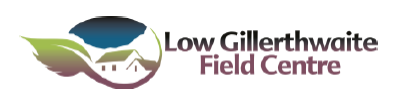 BOOKING CONDITIONS (1)LGFC is available as a base for Field Studies, Outdoor and Social Activities.The Centre can accommodate self-catering groups up to 40 people in 5 dormitories. A group of 26 or more may have “Exclusive Use” of the whole Centre (although individual Association members retain a right to accommodation, subject to child protection issues). Smaller groups and individuals are also welcome if prepared to share facilities.The Wolfson study room is available to Centre users at no extra charge.Bednight fees from 2023-24Non-members aged 18+		£20.50 per nightNon-members (school group) aged 5-17		£15.00 per night Non-members (family group) aged 5-17, or full-time student	£15.00 per nightAssociation members  		£15.00 per nightMember’s children 		£7.50 per nightUnder 5 years		No chargeExclusive Hire		£540.00 per night Exclusive Hire School		£420.00 per nightClassroom Day hire		£70.00 per day		Warden catering or cleaning service (after you leave)		Discuss with Warden………………………………………………………………………………………………………Please complete both sides of the form and send the lower half along with your deposit to:The Warden, Low Gillerthwaite Field Centre, Ennerdale, Cleator, Cumbria, CA23 3AXOr email it back to warden@lgfc.org.uk with notification of date of bank transfer to: Barclays Bank, sort code 20-55-41, Low Gillerthwaite Field Centre a/c no: 90110728 .On behalf of …………………………………….……………………  (Your organisation)Address …………………..……………………………………………………………….………………………………………………………………………………Post Code …………………Tel: ……………………………………   email: ….…………….…………………………………our ETA is ………… on …………………… and our ETD is ………… on  ……………………for the purpose of ………..……………………………………………(nature of course/activity)BOOKING CONDITIONS (2)Provisional bookings may be made by email or telephone and will be held for 2 weeks. On receipt of a booking form and deposit the Warden will issue a receipt, invoice for the balance and further details as confirmation.To confirm a booking, we will require a deposit of 20% of your prospective total fee.The tariff due will be according to the rates applicable during the time of stay at the Centre, not at the date of booking. Cheques should be made payable to “Low Gillerthwaite Field Centre”.We can accept most credit or debit card payments (on site only) – please check with Warden.The Association reserves the right to alter its fees.Full payment will be due if a cancellation is received within 3 calendar months of the date of booked arrivalFull payment is due and must be received 1 calendar month in advance of the arrival date. Exclusive use –we won’t book anyone else in alongside you, unless as stated overleaf. If you use the Centre facilities but choose to camp, the normal bednight rates will apply. In the event of a cancellation by you, a deposit will only be refunded at the discretion of the Committee.The Association is not liable for any 3rd party costs incurred due to cancellations by any party. Parties can arrive at the Centre any time after 4pm* on their day of arrival.Parties are requested to depart the Centre by 10.30am* on the day of departure.(* unless by prior arrangement with the Warden)………………………………………………………………………………………………………The last 2 miles from Bowness Knott Car Park to LGFC is a private road, so you are advised to bring a copy of your booking form in the unlikely event you are challenged. Make sure you have the code for the locked gate at the start of the track with you, the Warden will provide the code.We do/do not (please delete) require use of the Wolfson Room (Classroom).We do/do not (please delete) require use of the Warden catering or cleaning service.Please indicate the number of people you are booking in :-Adults			Children (5 - 17)			Children (under 5)I enclose a £ …………… deposit. I have read and accept the booking conditions.I also accept responsibility for the reinstatement of any damage caused to the Centre or equipment which may result from our use of the Centre.Signed ……………………….………………………………….……    Date …………………Please print contact name ………. ……………………..……………………………………